ҠАРАР							ПОСТАНОВЛЕНИЕ    17 октябрь 2022 йыл		             № 35      	          17 октября  2022 годаО присвоении почтового адреса жилому дому               Руководствуясь Федеральным законом от 06.10.2003 № 131-ФЗ «Об общих принципах организации местного самоуправления в Российской Федерации», Федеральным законом от 28.12..2013 г. №443-ФЗ «О Федеральной информационной адресной системе и о внесении изменений в Федеральный закон «Об общих принципах  организации местного самоуправления в Российской Федерации», Правилами присвоения, изменения и аннулирования  адресов», утвержденными Постановлением Правительства Российской Федерации от 19.11.2014 г. №1221 п о с т а н о в л я ю: Жилому дому  с  кадастровым номером 02:04:070101:ЖД1, расположенном на земельном участке с кадастровым номером 02:04:070101:65,  присвоить адрес: Российская Федерация, Республика Башкортостан, Аскинский муниципальный район, Сельское поселение Кашкинский сельсовет, с.Кашкино, ул.Заречная, дом 9а.Контроль за исполнением данного постановления оставляю за собой.Глава сельского поселения    	          Р.Х.ГалявутдиновБАШҠОРТОСТАН РЕСПУБЛИКАҺЫАСҠЫН РАЙОНЫМУНИЦИПАЛЬ РАЙОНЫНЫҢҠАШКА АУЫЛ СОВЕТЫАУЫЛ БИЛӘМӘҺЕ ХӘКИМИӘТЕ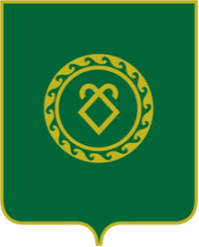 АДМИНИСТРАЦИЯСЕЛЬСКОГО ПОСЕЛЕНИЯКАШКИНСКИЙ СЕЛЬСОВЕТМУНИЦИПАЛЬНОГО РАЙОНААСКИНСКИЙ РАЙОНРЕСПУБЛИКИ БАШКОРТОСТАН